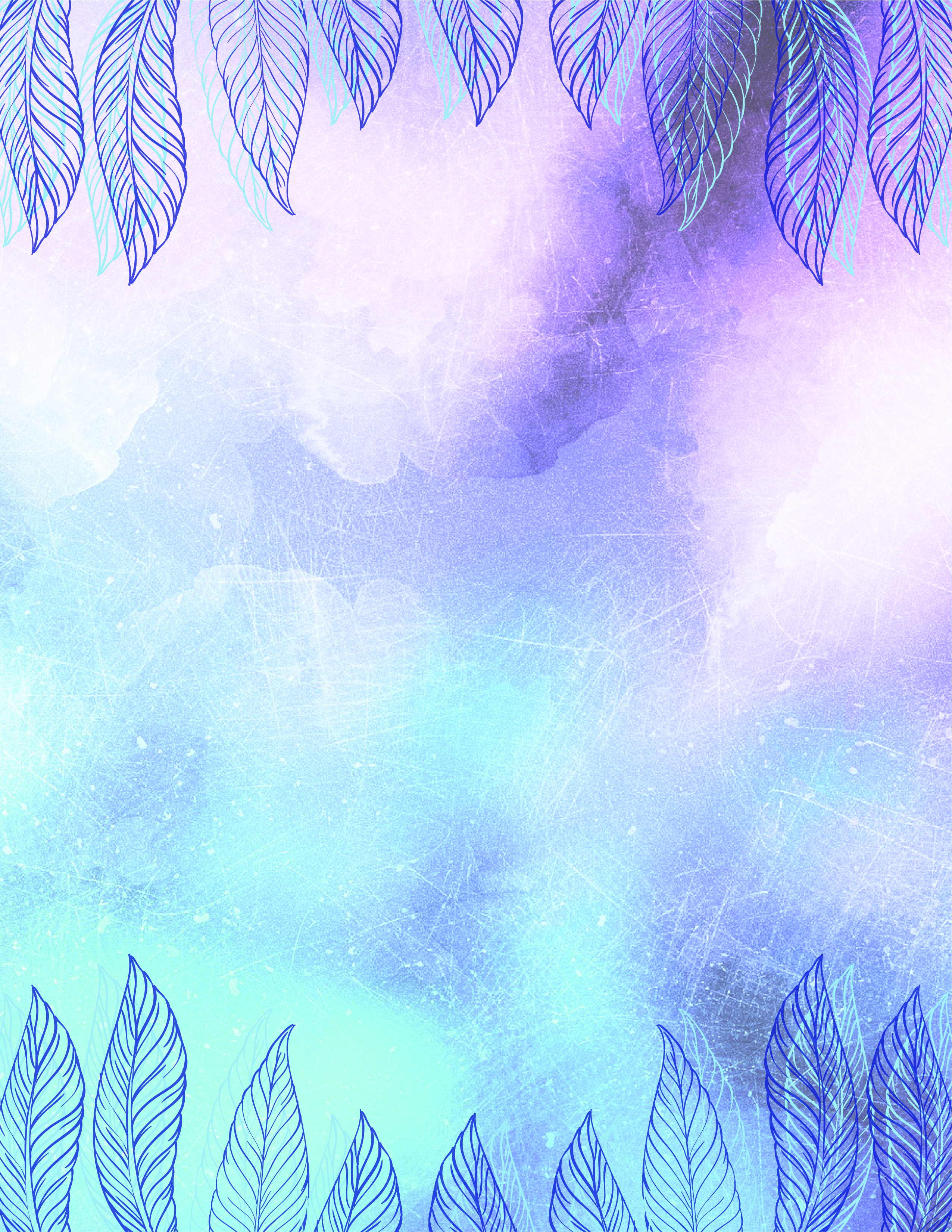 Healing with Mother EarthAboriginal Family Support ProgramThunder Bay Indigenous Friendship CentreTHURSDAYS starting AUGUST 2ND
11-2pmMARINA PARKFor more Information Contact: 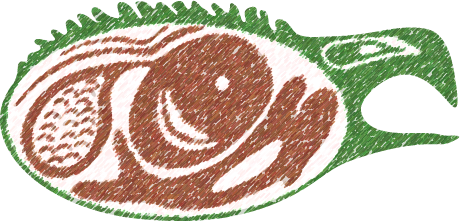 